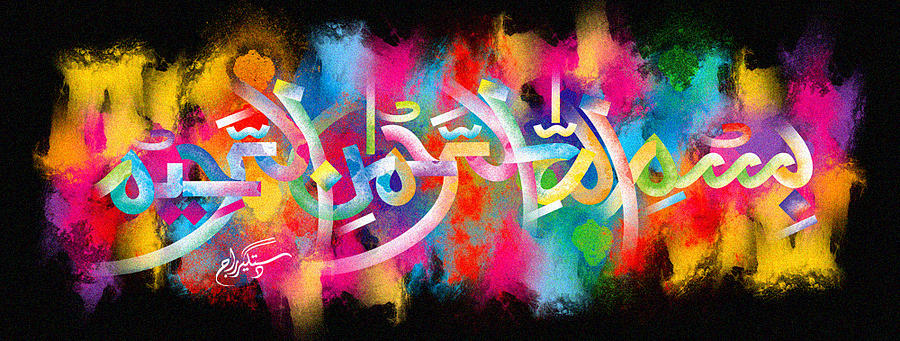 The Miracle Guava of 6th November 2015 – Vol 2The Exclusive Islamic Miracle Photographs of Dr Umar Elahi AzamSunday 8th November 2015Manchester, UKIntroductionThere were 3 markings of the Name of Allah    on the external surface of this guava.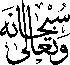 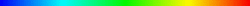 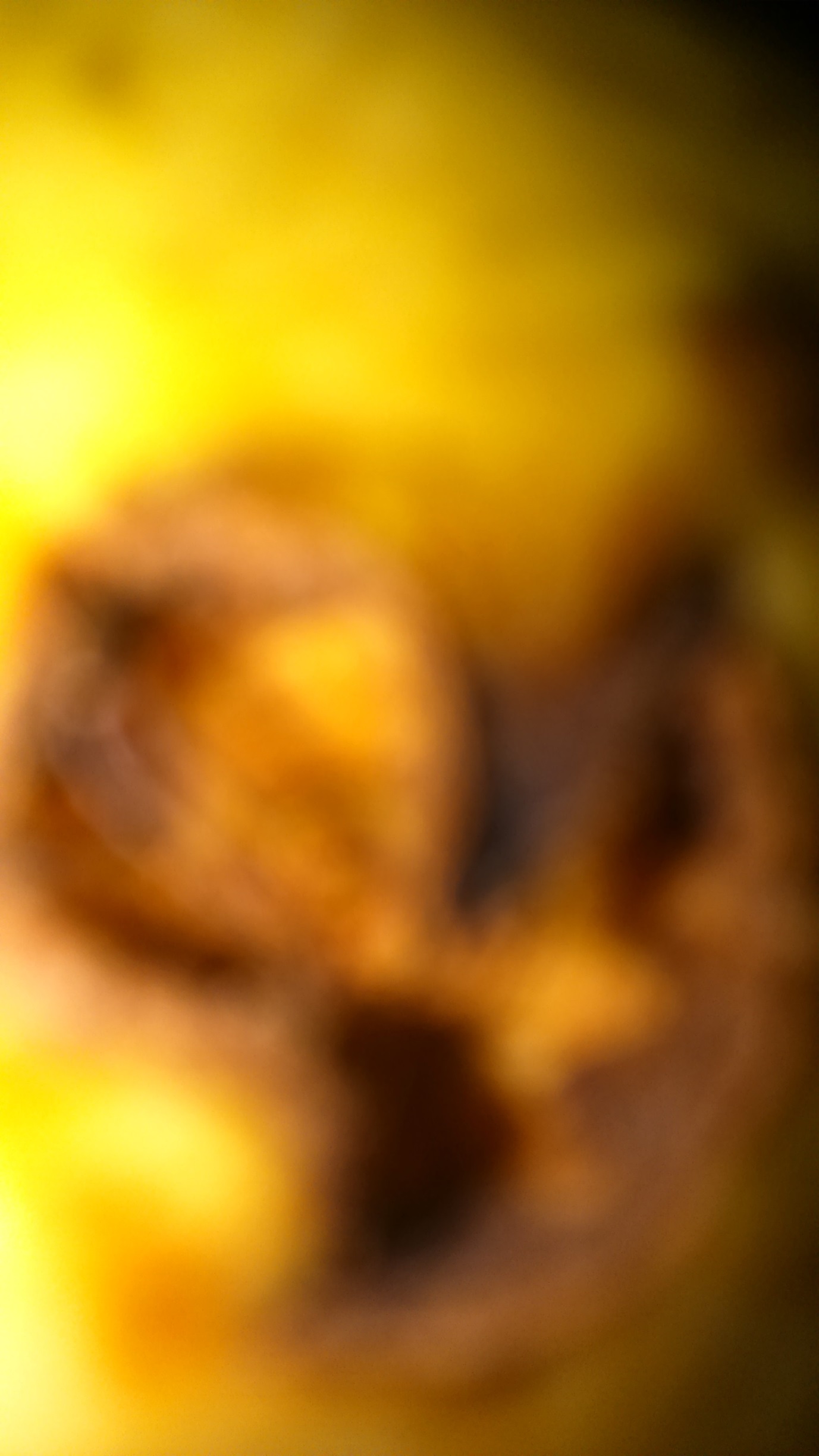 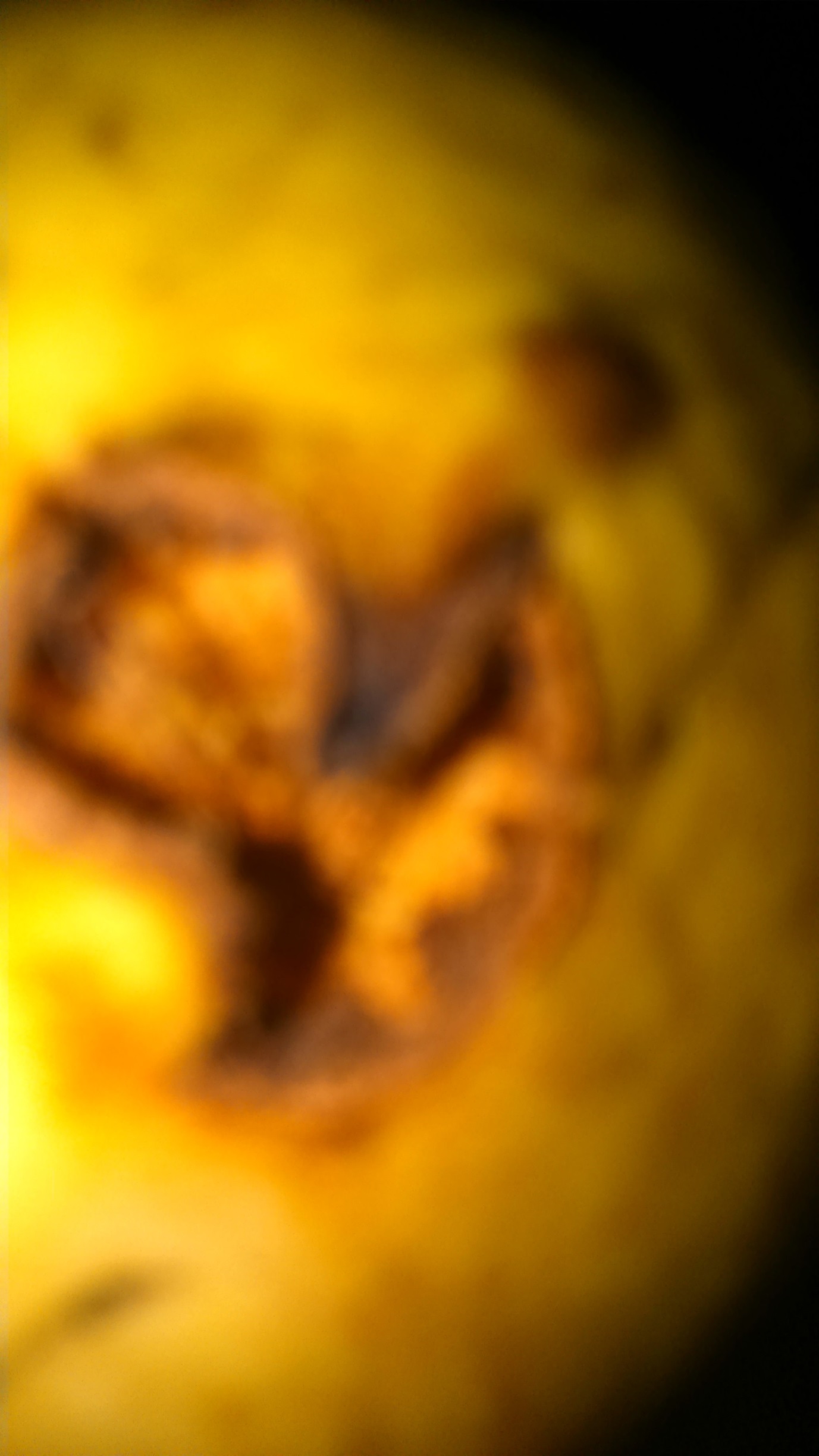 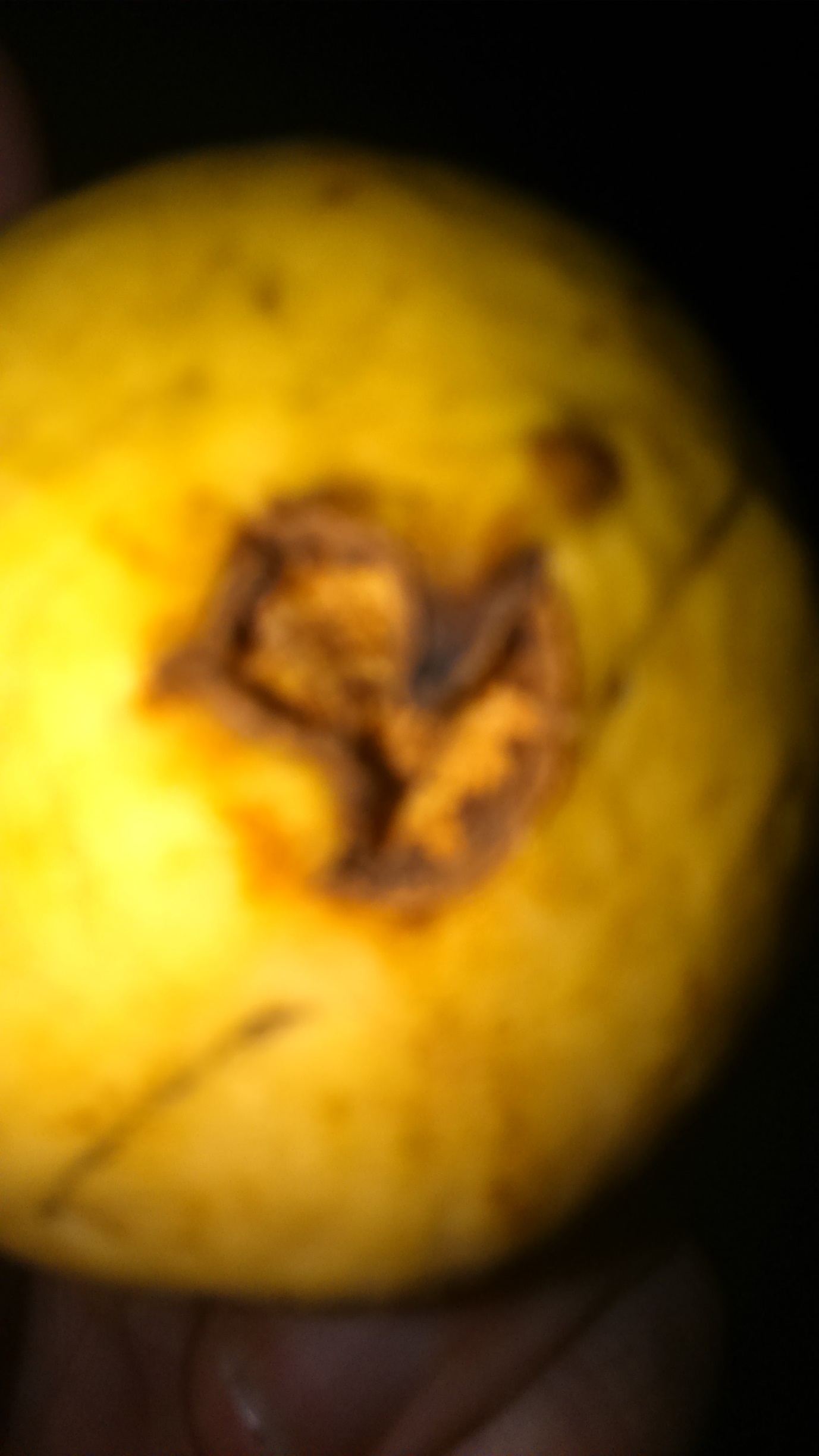 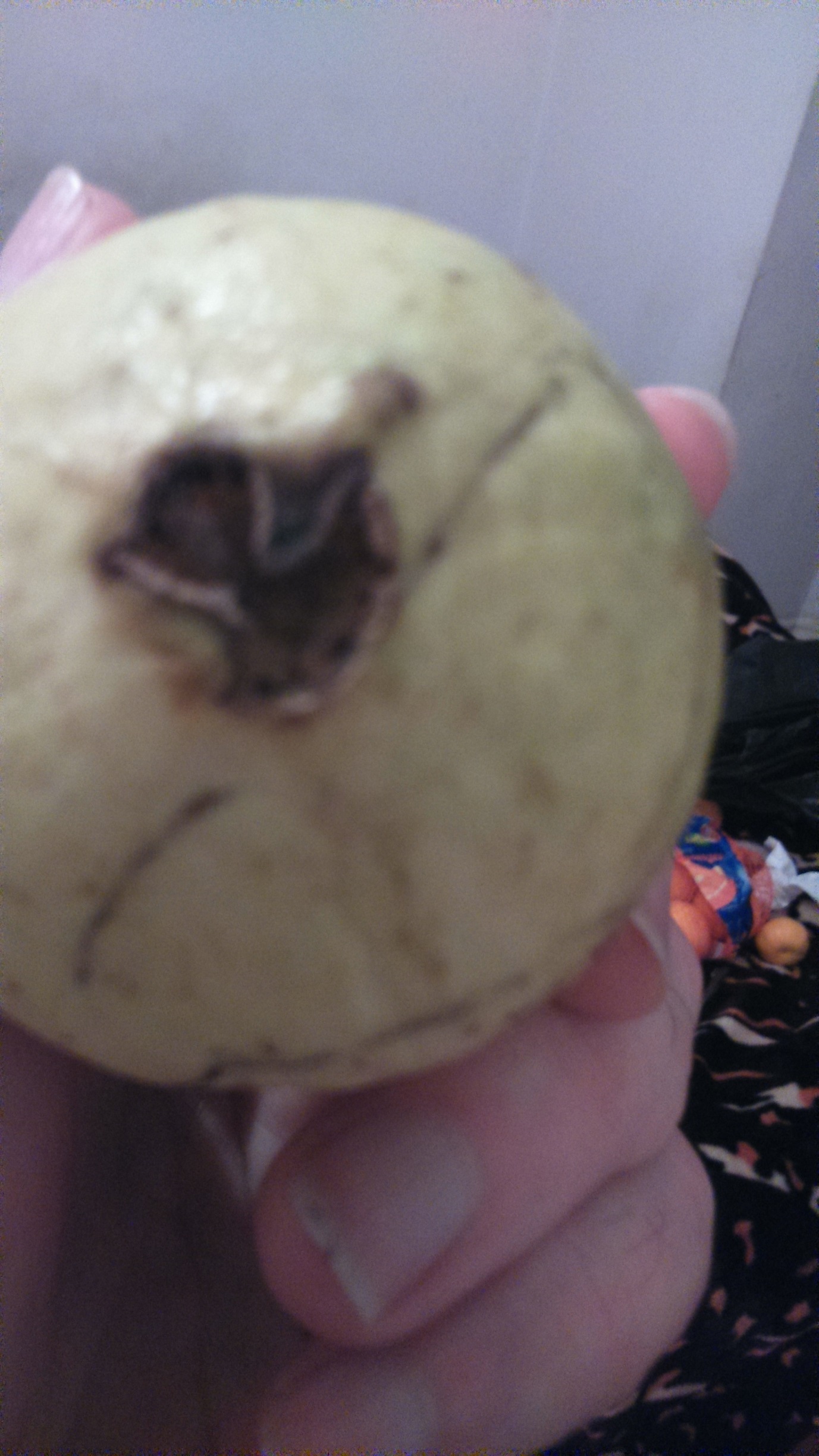 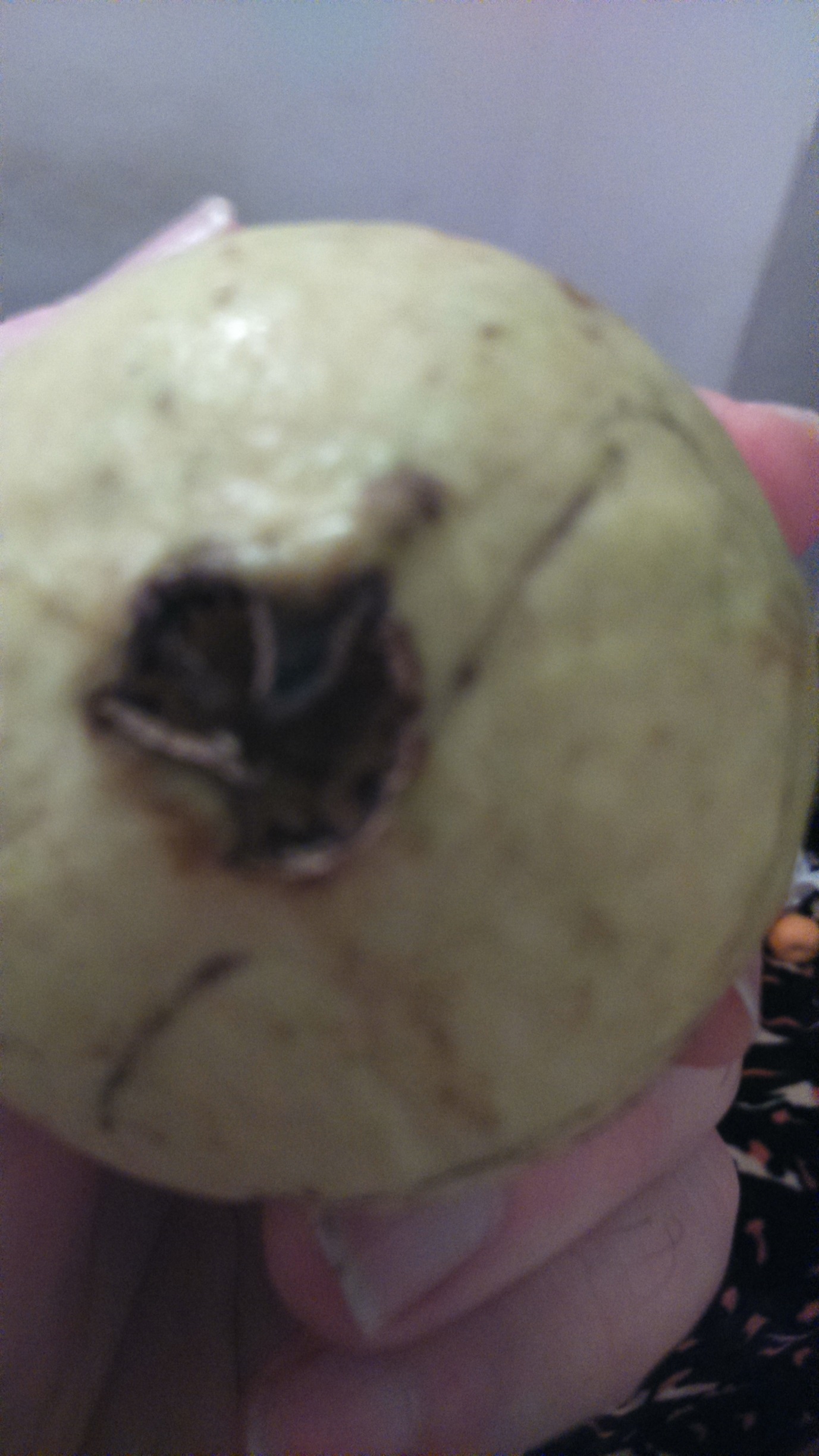 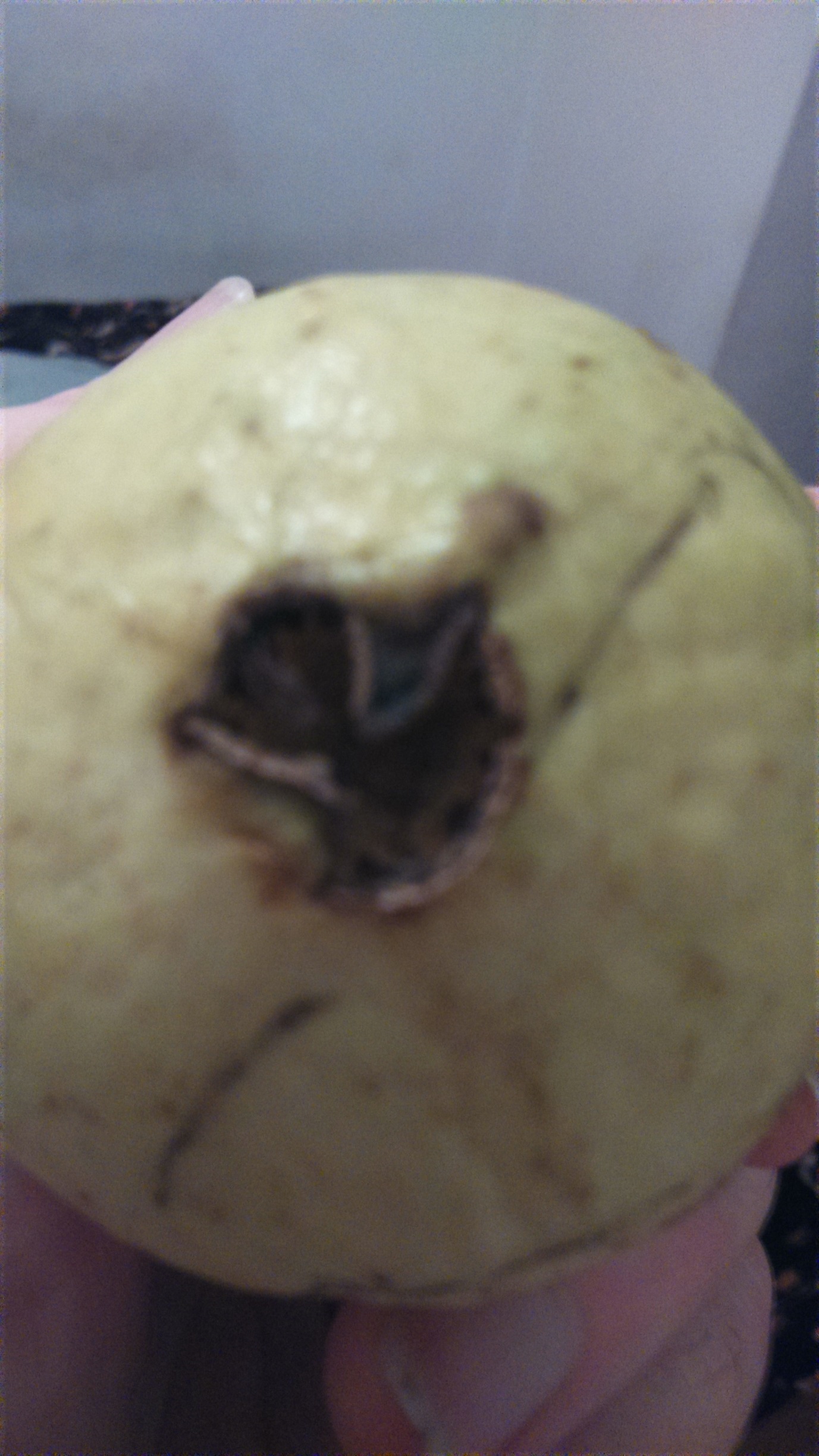 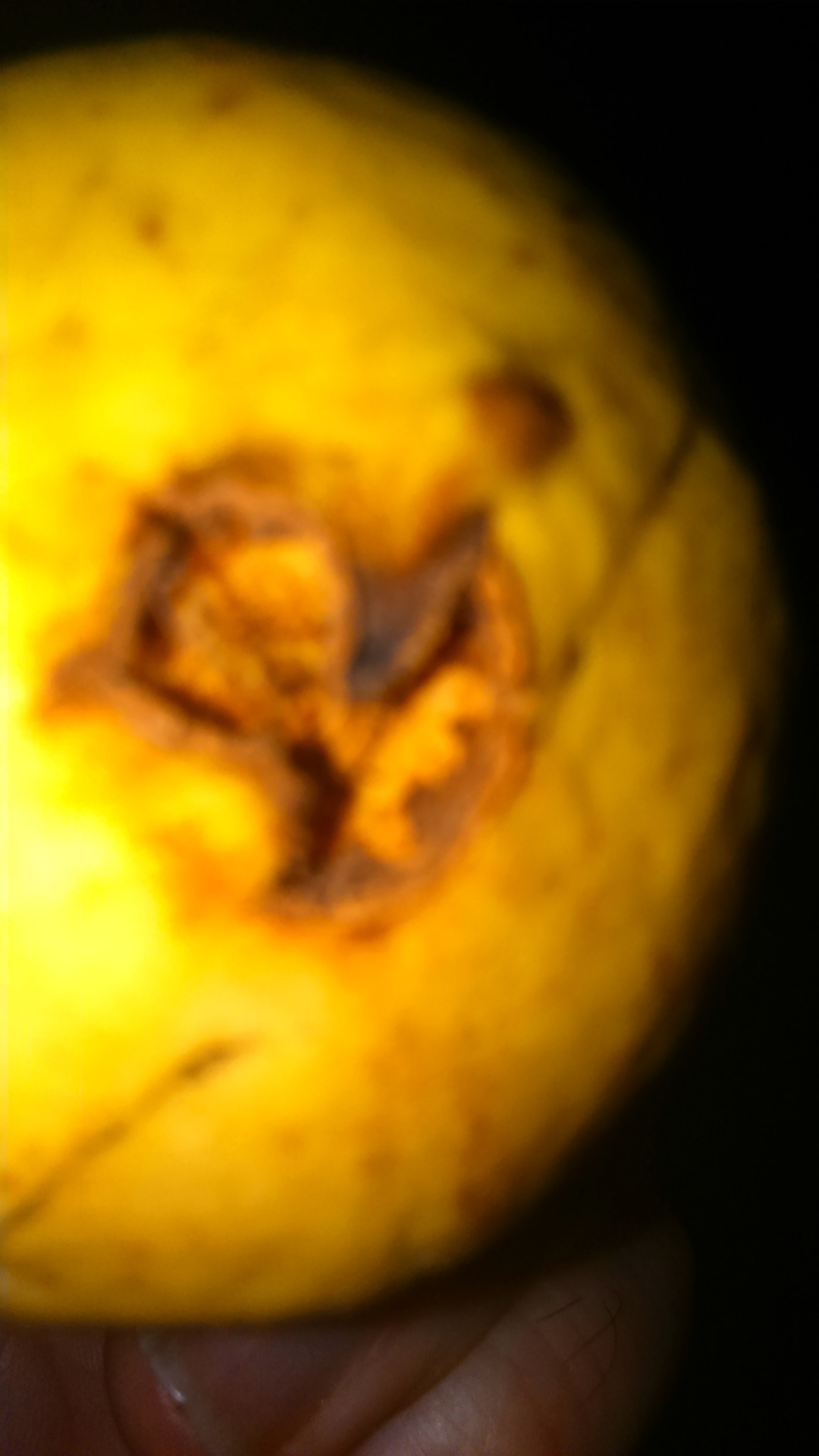 